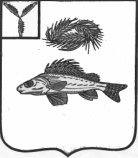 АДМИНИСТРАЦИЯЕРШОВСКОГО МУНИЦИПАЛЬНОГО РАЙОНА САРАТОВСКОЙ ОБЛАСТИПОСТАНОВЛЕНИЕот__30.05.2023_______  № ____465________________________г. ЕршовОб установлении нормативной стоимости1 квадратного метра общей площади жильяпо Ершовскому муниципальному району	В соответствии с положениями  пунктов 13 и 17 Правил предоставления молодым семьям социальных выплат на приобретение (строительство) жилья и их использования, утвержденных постановлением Правительства РФ от 17.12.2010 г. № 1050 «О федеральной целевой программе «Жилище» на 2011-2015 г.г.», администрация Ершовского муниципального района ПОСТАНОВЛЯЕТ:	1.Установить норматив стоимости 1 квадратного метра общей площади жилья по Ершовскому муниципальному району на 2023 год для расчета размера социальной выплаты, предоставляемой в рамках реализации мероприятия федерального проекта «Содействие субъектам Российской Федерации в реализации полномочий по оказанию государственной поддержки гражданам в обеспечении жильем оплате жилищно-коммунальных услуг» государственной программы «Оказание государственной поддержки гражданам в обеспечении жильем и оплате жилищно-коммунальных услуг» государственной программы Российской Федерации «Обеспечение доступным и комфортным жильем и коммунальными услугами граждан Российской Федерации» в размере 37000,0 рублей.	2. Отделу по информатизации администрации ЕМР разместить настоящее постановление на официальном сайте администрации Ершовского муниципального района Саратовской области в сети Интернет. Глава Ершовского муниципального района                                                         С.А.Зубрицкая